Traffic Awareness Program  (30th June 2018)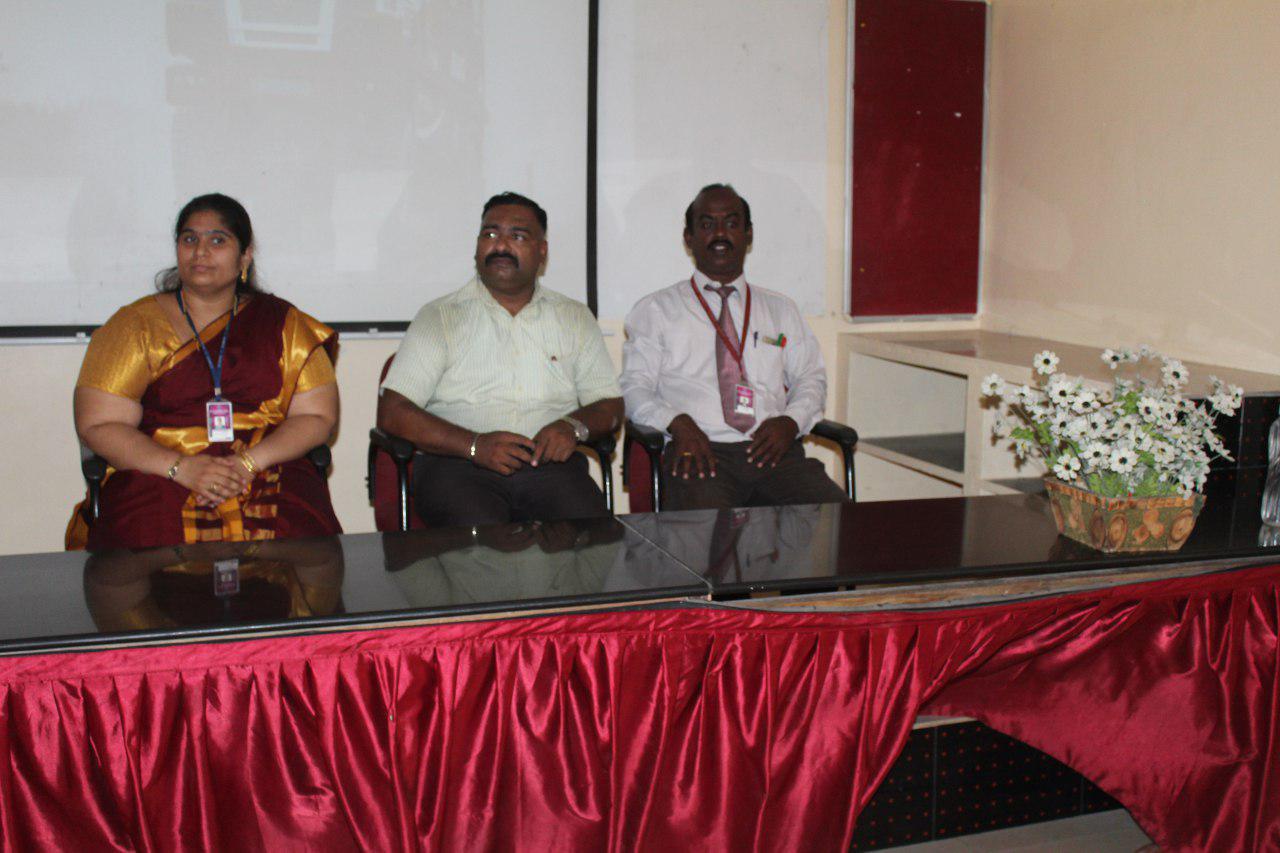 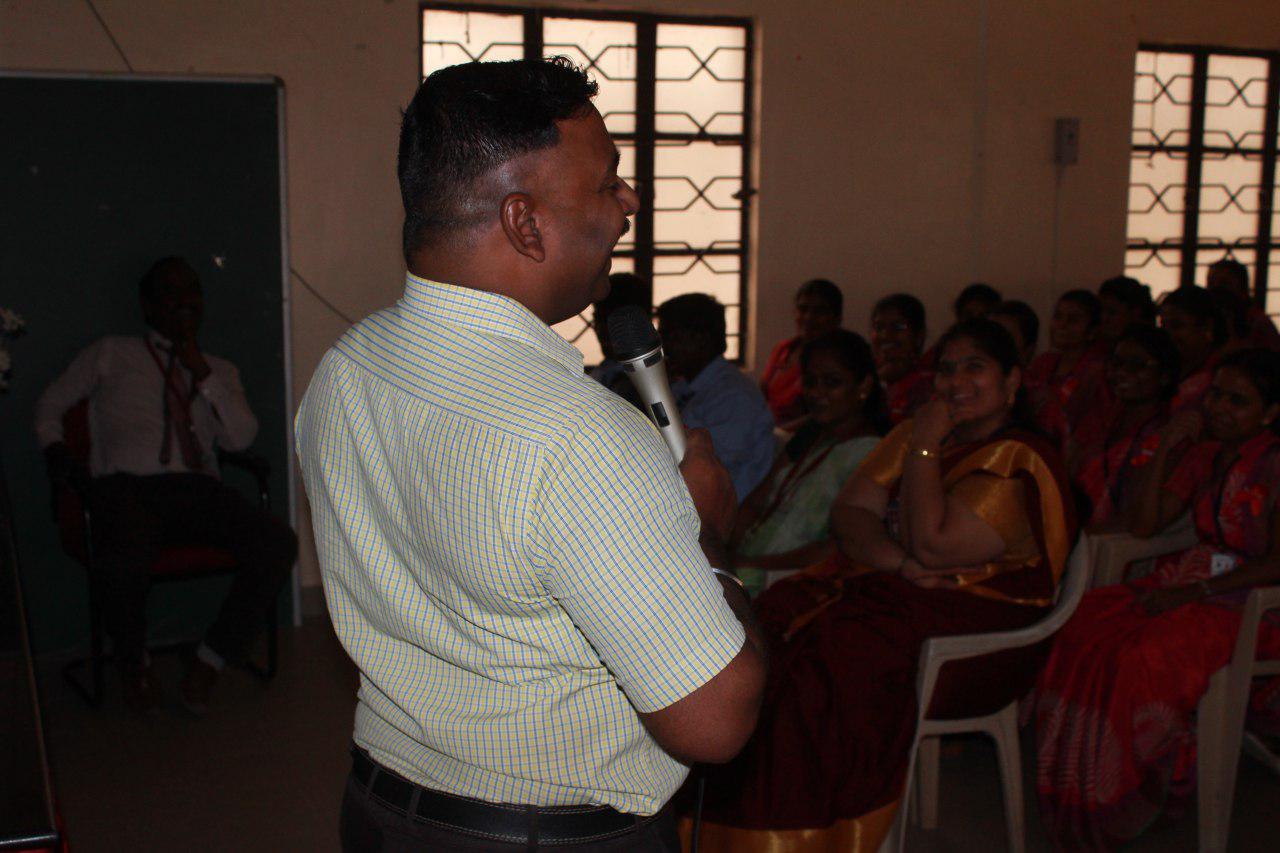 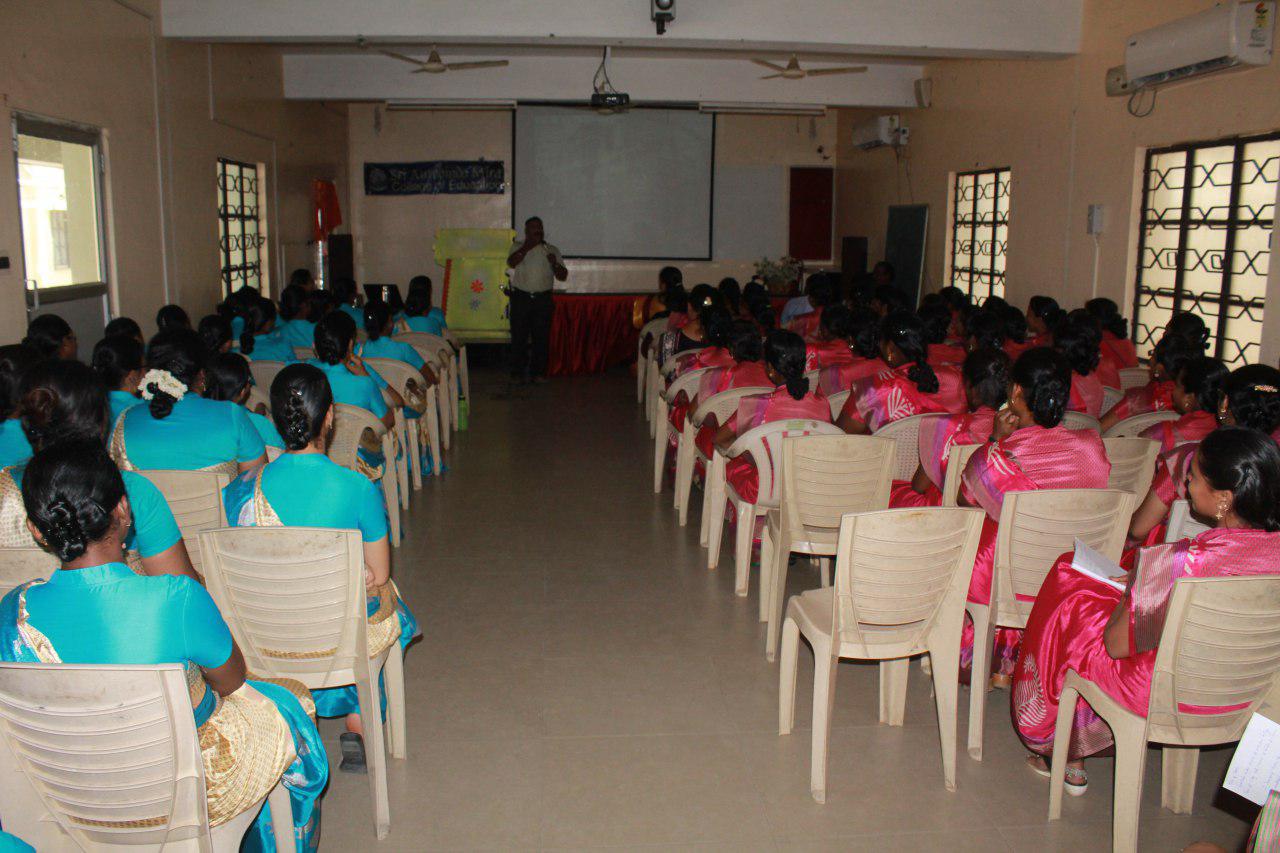 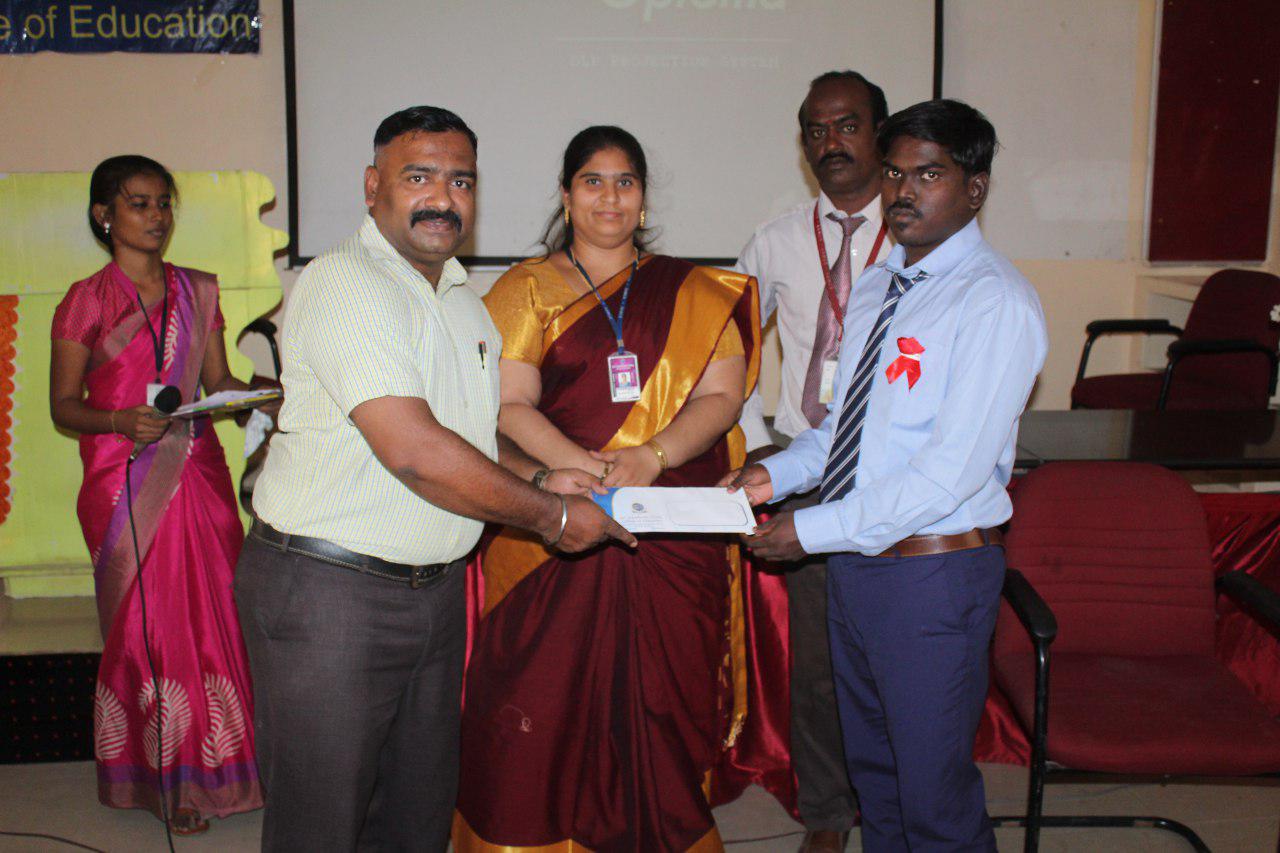 